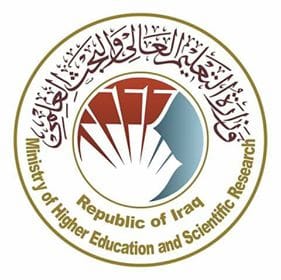                            جدول الدروس الاسبوعي للعام الدراسي 2020 - 2021 جدول الدروس الاسبوعيتوقيع الاستاذ :	                                                                                             توقيع رئيس القسم :الاسمم. عادل عطا الله خليفةم. عادل عطا الله خليفةم. عادل عطا الله خليفةم. عادل عطا الله خليفةم. عادل عطا الله خليفةالبريد الالكترونيm.a.adl10@uodiyala.edu.iq m.a.adl10@uodiyala.edu.iq m.a.adl10@uodiyala.edu.iq m.a.adl10@uodiyala.edu.iq m.a.adl10@uodiyala.edu.iq اسم المادةمنظورمنظورمنظورمنظورمنظورمقرر الفصلالسنويالسنويالسنويالسنويالسنوياهداف المادةتهدف المادة الى تعريف الطلبة بالمفاهيم وبالقواعد الاساسية للمنظور في الرسم .تهدف المادة الى تعريف الطلبة بالمفاهيم وبالقواعد الاساسية للمنظور في الرسم .تهدف المادة الى تعريف الطلبة بالمفاهيم وبالقواعد الاساسية للمنظور في الرسم .تهدف المادة الى تعريف الطلبة بالمفاهيم وبالقواعد الاساسية للمنظور في الرسم .تهدف المادة الى تعريف الطلبة بالمفاهيم وبالقواعد الاساسية للمنظور في الرسم .التفاصيل الاساسية للمادةالمادة نظرية بواقع ساعتين اسبوعيا تتوزع مفرداتها على مدى 30 اسبوعا يتضمنها امتحانات شهرية ونهائيه... يكتسب الطالب يكتسب الطالب من خلال المهارات والخبرات التي تجعله قادرا على رسم الموضوعات المختلفة.المادة نظرية بواقع ساعتين اسبوعيا تتوزع مفرداتها على مدى 30 اسبوعا يتضمنها امتحانات شهرية ونهائيه... يكتسب الطالب يكتسب الطالب من خلال المهارات والخبرات التي تجعله قادرا على رسم الموضوعات المختلفة.المادة نظرية بواقع ساعتين اسبوعيا تتوزع مفرداتها على مدى 30 اسبوعا يتضمنها امتحانات شهرية ونهائيه... يكتسب الطالب يكتسب الطالب من خلال المهارات والخبرات التي تجعله قادرا على رسم الموضوعات المختلفة.المادة نظرية بواقع ساعتين اسبوعيا تتوزع مفرداتها على مدى 30 اسبوعا يتضمنها امتحانات شهرية ونهائيه... يكتسب الطالب يكتسب الطالب من خلال المهارات والخبرات التي تجعله قادرا على رسم الموضوعات المختلفة.المادة نظرية بواقع ساعتين اسبوعيا تتوزع مفرداتها على مدى 30 اسبوعا يتضمنها امتحانات شهرية ونهائيه... يكتسب الطالب يكتسب الطالب من خلال المهارات والخبرات التي تجعله قادرا على رسم الموضوعات المختلفة.الكتب المنهجيةلايوجدلايوجدلايوجدلايوجدلايوجدالمصادر الخارجيةالمنظور – تأليف اسماعيل الشيخليثلاثي الابعاد – تأليف محمد عبد الله الدريسةالمنظور – تأليف اسماعيل الشيخليثلاثي الابعاد – تأليف محمد عبد الله الدريسةالمنظور – تأليف اسماعيل الشيخليثلاثي الابعاد – تأليف محمد عبد الله الدريسةالمنظور – تأليف اسماعيل الشيخليثلاثي الابعاد – تأليف محمد عبد الله الدريسةالمنظور – تأليف اسماعيل الشيخليثلاثي الابعاد – تأليف محمد عبد الله الدريسةتقديرات الفصلالفصل الدراسيالمختبرالتطبيقات اليوميةالواجبات البيتيةالامتحان النهائيتقديرات الفصل30%10%10%50%معلومات اضافية                                                                        النظريالفصل الدراسي الاول                                                 25%الفصل الدراسي الثاني                                                 25%الامتحانات النهائية                                                     50%المجموع                                                              100%                                                                                                                    النظريالفصل الدراسي الاول                                                 25%الفصل الدراسي الثاني                                                 25%الامتحانات النهائية                                                     50%المجموع                                                              100%                                                                                                                    النظريالفصل الدراسي الاول                                                 25%الفصل الدراسي الثاني                                                 25%الامتحانات النهائية                                                     50%المجموع                                                              100%                                                                                                                    النظريالفصل الدراسي الاول                                                 25%الفصل الدراسي الثاني                                                 25%الامتحانات النهائية                                                     50%المجموع                                                              100%                                                                                                                    النظريالفصل الدراسي الاول                                                 25%الفصل الدراسي الثاني                                                 25%الامتحانات النهائية                                                     50%المجموع                                                              100%                                            الاسبوعالتاريخالمادة النظريةالمادة العلميةالملاحظات1المنظور – مقدمة عامة تاريخه واهميته2المفاهيم الاساسية للمنظور3خصائص المنظور العامةتطبيقات4رسم المربع في حالة المنظورتطبيقات5رسم المكعب في حالة المنظورتطبيقات6رسم المكعب في حالات اخرىتطبيقات7رسم الدائرةتطبيقات8امتحانتطبيقات9السلم القياسيتطبيقات10رسم الاعمدةتطبيقات11رسم رقعة الشطرنجتطبيقات12رقم القاعة الداخليةتطبيقات13رسم الاسطوانةتطبيقات14تطبيقات عامةتطبيقات15امتحان الفصل الاولعطلة نصف السنةعطلة نصف السنةعطلة نصف السنةعطلة نصف السنة16عناصر المنظور العامةتطبيقات17رسم المربع المتداخلتطبيقات18رسم الدرج والإشكال المائلةتطبيقات19رسم الهرمتطبيقات20رسم سكة الحديدتطبيقات21رسم الدولاب والمكتبةتطبيقات22امتحانتطبيقات23رسم الباب في حالة المنظورتطبيقات24رسم الشبابيك في حالة المنظورتطبيقات25رسم المربع في حالات اخرىتطبيقات26الظل في المنظورتطبيقات27الانعكاستطبيقات28المنظور اللونيتطبيقات29تطبيقات اخرىتطبيقات30امتحان الفصل الثاني